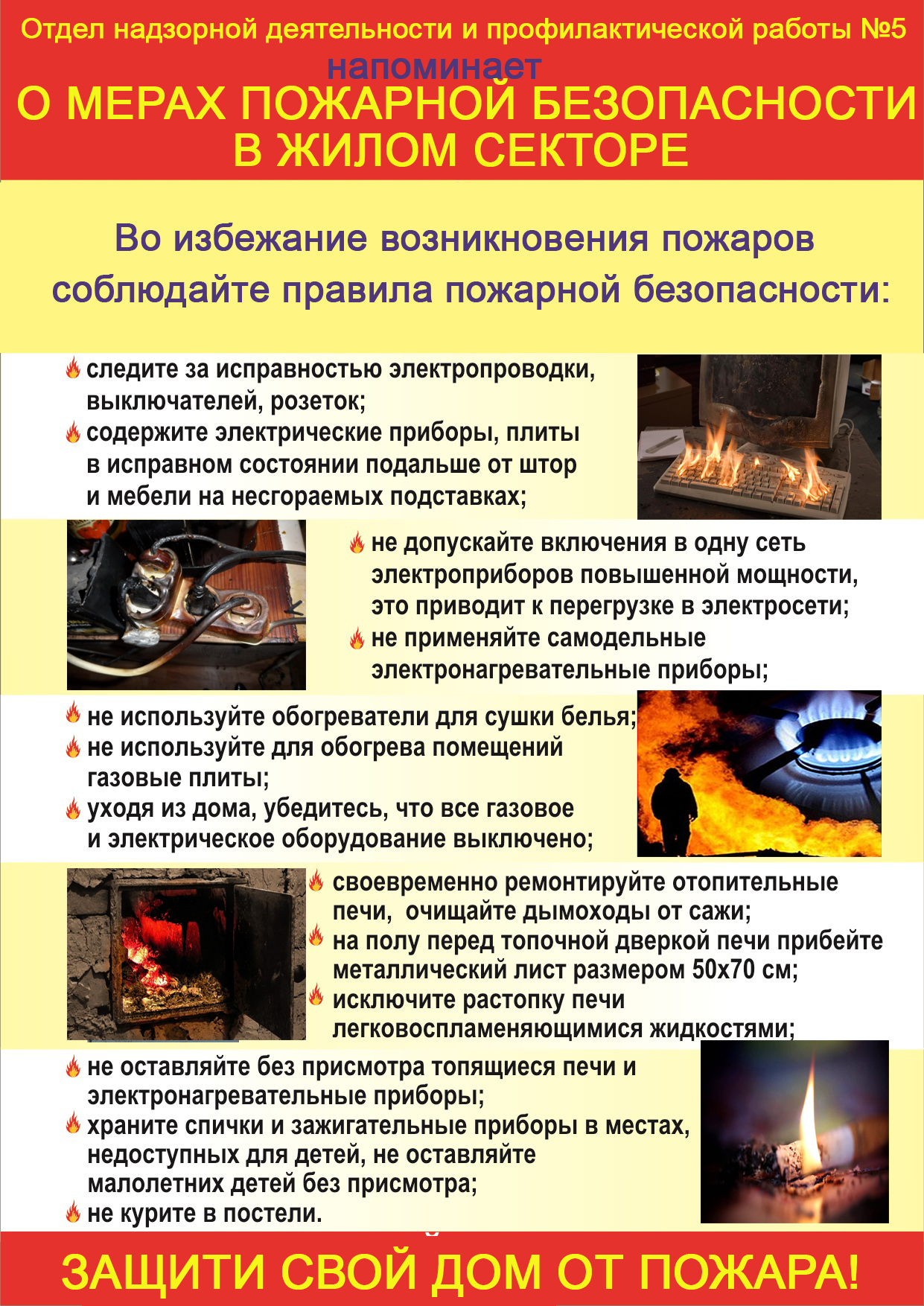 МЧС ПРЕДУПРЕЖДАЕТС целью предотвращения возгораний в жилых квартирах и домах соблюдайте необходимые требования пожарной безопасности: - не оставляете электроприборы, включенные в электрическую сеть без присмотра;- не включайте в одну розетку более двух электроприборов большой мощности;- не используйте повреждённые розетки, рубильники, а также самодельные электроприборы;- пользуйтесь электронагревательными приборами с устройством тепловой защиты, установленные на негорючей поверхности или теплоизолирующей подкладке; - не допускаете хранение горючих жидкостей и горючих газов в квартирах и на балконах;- старайтесь не пользоваться открытым огнём, используйте электрозажигалки.Причина каждого третьего пожара - неосторожное или небрежное обращение с огнем: непотушенные спички, окурки, свечи, небрежность при хранении горящих углей, золы. Пожар может возникнуть и от костра, разожженного вблизи строения, причем чаще всего от искр, которые разносит ветер. 	Особая опасность курении в нетрезвом состоянии, лежа в постели, применение керосиновых ламп, свечей, факелов для освещения чердачных помещений, коридоров, кладовых и различных хозяйственных построек.БУДТЕ ОСТОРОЖНЫ И ВНИМАТЕЛЬНЫ, БЕРЕГИТЕ СВОЮ ЖИЗНЬ И ЧУЖУЮ!Телефон пожарной службы «01» или «101» - с любых мобильных операторов связи.Отдел надзорной деятельности и профилактической работы №5Памятка жителямОбеспечьте безопасность жилого дома (квартиры):Отремонтируйте отопительную печь, оштукатурьте и побелите.Горизонтальные, вертикальные разделки печей (расстояние от внутренней поверхности печи и дымохода до сгораемых конструкций) выполните не менее .У каждой печи на сгораемом полу перед топочной дверкой установите предтопочный железный лист размером не менее 50х70 см.На чердаках все дымовые трубы и стены, в местах прохождения дымовых каналов, оштукатурьте и побелите.Очистите дымоход от сажи.Исключите хранение горючих жидкостей, баллонов с газом в доме.Отремонтируйте электросеть в квартире (доме), замените ветхую элетропроводку.Установите электропредохранители заводского изготовления, устройства защитного отключения.Ввод электропроводов в здании выполните в соответствии с требованиями «Правил устройства электроустановок».Замените разбитые и неисправные электровыключатели, розетки и патроны.Электроплитки, утюги, электрочайники установите на несгораемые подставки.Уберите от газовых приборов и отопительной печи мебель и другие сгораемые предметы. Не перегревайте печи.Очистите чердаки, подвалы и территорию участка от сгораемого мусора.Уберите сгораемые материалы, хранящиеся в противопожарных разрывах между строениями.Проводите ревизию газовых плит и газовых водонагревателей (ежегодно).Для сбора шлака установите металлический ящик (бочку) или выкопать яму вдали от дома.Исключите складирование сена в пределах противопожарных разрывов (25м) от зданий.В чердачных и подвальных помещениях, в кладовых и сараях не допускайте курения, применения ламп, свечей и других видов открытого огня. Для освещения этих помещений пользуйтесь электрическими фонарями.На летний период имейте запас воды не менее  (бочку с водой).Граждане!  Не курите в постели и не бросайте спички и окурки незатушенными! Прячьте спички от детей и не оставляйте детей без присмотра! При возникновении пожара немедленно вызывайте пожарную охрану по телефону 01, по сотовому 101, покиньте помещение по безопасному пути, не разбивайте окон, не открывайте двери в горящее помещение.Отдел надзорной деятельности и профилактической работы №5